To help the financially needy obtain high-quality health care that is affordable, promotes independence, and provides customer satisfaction.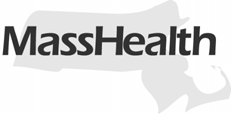 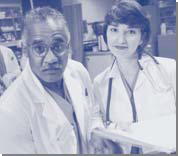 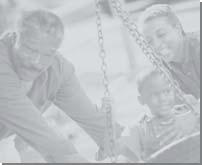 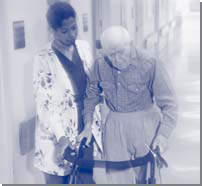 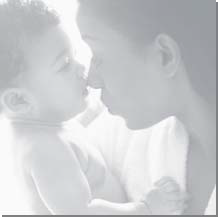 MassHealth New Charter SchoolTraining and Resource GuideOctober 13, 2005AgendaCustomer Service Team (CST)Important Self-Service OptionsOptions for submitting claimsHealth Insurance Portability and Accountability Act (HIPAA)Trading Partner AgreementRecipient Eligibility Verification SystemSubmitting Paper Claim Form 9Transaction Control Number (TCN)Billing TimelineRemittance Advice (RA)Top 5 Denials for State MunicipalitiesCorrective Action for ClaimsCustomer Service TeamThe MassHealth Customer Service Team (CST) is here to help with:Billing and Policy QuestionsProvider Training and OutreachProvider EnrollmentHIPAA Transactions supportEDI general supportContact us:1(800) 841-2900Correspondence via mail: MassHealth Customer ServiceAttn: Claims, Provider Enrollment, or other correspondenceBox 9118 (75 Sgt. William B. Terry Drive)Hingham, MA 02043Important Self-Service OptionsProvider Library of MassHealth publications includes Bulletins, Transmittal Letters, Message Text, and billing tip fliers. (www.mass.gov/masshealth)Eligibility and Claims Status through REVS (www.massrevs.eds.com)Electronic claim submission through www.mass.gov/masshealth.Electronic Remittance AdviceElectronic Fund Transfer	EFTPCSS Provider Claims Submission SoftwareThere is PCSS training available for providers.Options for submitting claimsElectronic File Submission through www.mass.gov/masshealthCD- ROM or DisketteSoftware called PCSS (Provider Claim Submission Software)Can be downloaded from www.mass.gov/masshealth.Paper Claim / Invoice FormsProviders are encouraged to submit claims electronically.Benefits include:YImproved cash flowYReduce administrative costs.Currently 202 State municipalities submit claims electronically. 144 of those providers submit through a vendor.Health Insurance Portability and Accountability Act of 1996Requires the Department of Health and Human Services to follow national standards for electronic health care transactions and national identifiers for providers, health plans and employers.Addresses the security and privacy of health related data.Guides Available:Implementation Guide specifies the required data elements.Available at www.wpc-edi.com/hipaaCompanion Guide outlines MassHealth specific data elements that will be required when submitting electronic claims.Available at www.mass.gov/masshealthHIPAAElectronic Transactions837P	Professional Health Care ClaimAllows providers to submit direct service claims to MassHealth997  Acknowledgement of receipt835  Health Care Payment and Remittance AdviceAssists providers in reconciling their accounts270/271  Eligibility Verification Inquiry and ResponseAllows providers to verify member eligibility276/277  Claim Status Inquiry and ResponseAllows providers to check the status of claimsTrading Partner AgreementEstablishes an agreement between the provider and the Executive office of Health and Human Services:• Both parties will take all necessary steps to ensure that all electronic transactions between them conform with the HIPAA regulations.• The TPA is in place to ensure the privacy and security of the health insurance information held by and shared between the Provider and MassHealth.TPA is necessary:• To participate in any type of electronic transaction with MassHealth.• Allows a provider to access REVS.Recipient Eligibility Verification SystemUpon the completion of the TPA each provider receives an ID and password allowing them to access REVS.REVS:A tool which assists providers in verifying the eligibility of a member.REVS also allows the provider to check on the status of adjudicated claims.The system is available 24 hours a day, seven days a week.REVS offers easy access to the most current and complete member eligibility information (as of 9/1/05 goes back 13 months).Two automated solutions available:WebREVS located at https://www.massrevs.eds.comREVS PC – for information call the REVS Help Desk at 1-800-462- 7738Submitting Paper Claim Form 9Submitting Paper Claim Form 9Submitting Paper Claim Form 9Submitting Paper Claim Form 9Transaction Control Number (TCN)The TCN is assigned to each claim line adjudicated by MassHealth and appears on the remittance advice. Once a TCN is assigned it remains with the claim indefinitely.Allows the provider to track claims.Used to reference original claims during claim adjustments and, in certain circumstances, during claim resubmittals.5 005 217 38 ACharacter 1 = century (2005).Characters 2 – 4 = Julian day of the calendar year (005 is January 5).Characters 5 – 7 = batch number(in electronic claims character 5 is an alpha).Characters 8 – 9 = sequence number in batch.Character 10 = claim detail line letter number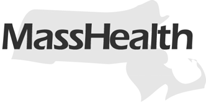 ( A = 1, B = 2, etc).	14Billing Timeline30-45 daysClaims process and appear on Remittance Advice in approximately 30-45 days. Please allow this amount of time before rebilling to avoid duplicate claim errors.2 yearsClaims must be received within 2 years from the date of service.Error code 889, “Fiscal Year Closed”Claims received after the 2 year deadline will receive an error code 889, “Fiscal Year Closed”.	These claims will no longer be considered for payment.Remittance Advice (RA)The RA is utilized by providers in order to reconcile their account with MassHealth.(Please refer to the handout which offers an item-by-item explanation of the RA)Paper claims will appear on remittance advice in approximately 30 – 45 days.When submitting claims electronically providers can access their remittance advice (835) through www.mass.gov/masshealth.Reference the Remittance Advice Message Text for updates and information pertaining to claims processing and policy.Message text can be accessed through the Provider Library located on www.mass.gov/masshealth.Top 5 Denials for State Municipalities246 - Recipient ineligible on service date.Resolution: To avoid this error always verify student eligibility prior to or on the date of service via REVS.135 - Modifier required.Resolution: Please refer to Bulletin 9 for the latest revisions to the service codes. All required modifiers and descriptions are listed. Bulletins can be accessed through the Provider Library on www.mass.gov/masshealth.595 - Duplicate Service (same type of service on a previous bill date) Resolution: Refer to regulations and service limitations. You may also contact MassHealth Provider Services at 1-800-325-5231 if you require additional assistance.103 – Duplicate claimsResolution: Processing timelines are 30-35 days. Please be sure to track suspended claims and use your account reconciliation process.484 – Coverage is buy-in / subsidy onlyResolution: To avoid this error always verify student eligibility prior to or on thedate of service via REVS.	17Corrective Action for ClaimsDeniedVerify the error code, make any necessary corrections and re-bill.SuspendedYou are not required to take any action. The suspended claim will appear on a subsequent RA as “Paid” or “Denied”.(claims may suspend to allow time for the Recipient Eligibility and/or other files to be updated)Incorrectly PaidFollow the Adjustment Procedure:•Submit one claim line per claim form•Make all necessary corrections•Check the adjustment box at the bottom of the new claim form.•Enter the most recent “Paid” TCN in the Former TCN box of the new claim form.Over PaymentShould request a void.Circle the claim line to be voided on a photocopy of the RA. Send the photocopy and a signed letter authorizing the void. If you submit electronically, you may also submit your voids electronically.Electronic Funds Transfer	(EFT)EFT offers direct deposit of your payments.Benefits include:Payments are deposited into your account every Monday.Reduces problems due to lost, stolen or misdirected checksNo more undeliverable mailTo apply, download the appropriate forms from www.mass.gov/masshealth and mail to:MassHealthAttn: Provider EnrollmentP.O. Box 9118 Hingham, MA 02043 Or fax: 617-988-8974Provider Claim Submission Software (PCSS)PCSS is a claims processing system which is offered free of charge and can be easily downloaded from website. www.mass.gov/masshealth/pcss((may  be sent on a CD)Produces HIPAA compliant electronic claims.Created with a familiar Windows “look and feel”.Field level edit validation and automatic code validation.(25% less errors with comparison to paper claims)Maintains claim payment history.Performs system backup/restore.Provider File IntegrityAny change in your relationship with MassHealth must be communicated immediately in order to maintain accurate information on your provider file.- Addresses for: legal entity, doing business as, check and remittance and informational mailingTelephone numbersLicensure and certificationsAll updates must be submitted in writing to:MassHealthAttn: Provider Enrollment and Credentialing PO Box 9118Hingham, MA 02043or faxed to 617-988-8974(Include your MassHealth provider number on all correspondence)Contact InformationJulie MoynihanProvider Outreach Representative MassHealth Customer Service55 Summer Street, 8 Fl.Boston, MA(800) 841-2900 Ext. 5656(617) 422-5890 FaxField #Field NameRequired Conditional BlankDescription1Provider’s Name, Address & Telephone NumberREnter your name, address and telephone number(s)2Pay To Provider No.REnter your seven (7) digit MassHealth Provider No.3Billing Agent No.CIf claims are submitted by a billing intermediary enter the seven digit No. assigned by Medicaid.4Prior Authorization No.BLeave item blank.5Servicing Provider NameBLeave item blank.6Servicing Provicing Provider No.BLeave item blank.7Referring Provider’s NameBLeave item blank.8Referring Provider’s No.BLeave item blank.9Member’s NameREnter the members name10Member ID No.REnter the ten (10) digit member ID number. Do not use the card number.11Date of BirthREnter the member’s date of birth MMDDYY12SexREnter the member’s gender13Other InsurerBLeave item blank.14Patient Account No.CIf you see more than one client, this field can be important to identify the claim in case of an error.15Place of ServiceREnter “01”.16AIs Member Being Treated As A Result Of An Accident?RCheck the appropriate box.16BIf Yes, Type &CIf 16A is checked as “yes”, this field is required. Enter the appropriate code from the list below.- Automobile related- Employment related- Other16CDate of AccidentCIf 16A is checked “yes”, enter the date of the accident17Is Member being treated as a result of PGH screening.CCheck “yes” if the student is being treated as a result of a referral made by the student’s primary care provider.18L.O.FBLeave item blank.19Patient StatusBLeave item blank.20Discharge DateBLeave item blank.21Diagnosis CodeBLeave item blank.22Diagnosis NameBLeave item blank.23Diagnosis CodeBLeave item blank.24Diagnosis NameBLeave item blank.25LineREach letter refers to one of the 10 claim lines. This letter will appear as the last character of the claim’s transaction control number (TCN).26Date of ServiceRSingle Dates of Service. Enter mm/dd/yy into the “From” column.  Leave the “To” column blank.Consecutive Dates of Service. Enter the first date of service into the “From” column and the last date of service into the “To” column.Do not bill for weekends, sick days, vacations, or holidays unless the recipient is in a residential placement, and was present in school. Consecutive date of service on each claim line should not exceed “31”.27Description of ServiceCNo entry required. If used, enter a brief description.28Procedure Code-ModifierREnter the appropriate procedure code. If applicable, enter the appropriate modifier as well.29Treat. Rel. to Diag.BLeave item blank.30Treat. Rel. to Fam. Pl.BLeave item blank.31Units of ServiceREnter the appropriate number of days or units billed. The number of days in this field must match the number of days in the span of dates in Item 26.32Usual FeeREnter the designated rate assigned to the service.  If billing for consecutive dates of service, multiply the number of days by the designated rate.33Other paid amountBLeave item blank.34Emerg. Serv.BLeave item blank.35RemarksBLeave item blank.36Total Usual FeeCNo entry required. To complete this item for your records, calculate and enter the sum of amounts entered in Item 32.37Total Other Paid AmountCNo entry required. To complete this item for your records, calculate and enter the sum of amounts entered in Item 33.38Authorized SignatureRThe claim form must be signed by the provider or by the individual designated to certify the information entered is correct.Signatures other than handwritten (those by stamp, typewriter or data-processing equipment) are acceptable.39Billing DateREnter mm/dd/yy of the day on which the claim form is completed. The billing date may not precede any of the dates of service entered on the claim.40Adjustment – ResubmittalCEnter an “X” only when required according to the instructions for correcting a claim.41Former Transaction Control Number (TCN)CWhen required, enter the 10-digit TCN assigned to the original claim. The TCN can be found on the Remittance Advice the at listed the original claim as Paid or Denied.42For Office Use OnlyBLeave item blank.